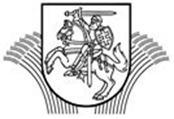 LIETUVOS RESPUBLIKOS ŽEMĖS ŪKIOMINISTRASĮSAKYMASDĖL LIETUVOS RESPUBLIKOS ŽEMĖS ŪKIO MINISTRO 2013 M. GRUODŽIO 12 D. ĮSAKYMO NR. 3D-836 „DĖL ŽEMĖS ŪKIO PASKIRTIES ŽEMĖS PIRKĖJO DEKLARACIJŲ PILDYMO IR PATEIKIMO TAISYKLIŲ PATVIRTINIMO“ PAKEITIMO2014 m. liepos 10 d. Nr. 3D-425Vilnius1. P a k e i č i u Lietuvos Respublikos žemės ūkio ministro 2013 m. gruodžio 12 d. įsakymą Nr. 3D-836 „Dėl Žemės ūkio paskirties žemės pirkėjo deklaracijų pildymo ir pateikimo taisyklių patvirtinimo“:1.1. Pakeičiu preambulę ir ją išdėstau taip:„Vadovaudamasis Lietuvos Respublikos žemės ūkio paskirties žemės įsigijimo įstatymo 3 straipsnio 7 dalimi, Lietuvos Respublikos Vyriausybės 2014 m. gegužės 28 d. nutarimu Nr. 470 „Dėl įgaliojimų suteikimo įgyvendinant Lietuvos Respublikos žemės ūkio paskirties žemės įsigijimo įstatymą,“.1.2. Pakeičiu nurodytuoju įsakymu patvirtintas Žemės ūkio paskirties žemės pirkėjo deklaracijų pildymo ir pateikimo taisykles:1.2.1. Pakeičiu 4 punktą ir jį išdėstau taip:„4. Žemės ūkio paskirties žemės pirkėjo deklaraciją pagal šių Taisyklių 1 ir 2 prieduose nustatytas formas privalo pildyti fizinis ir (ar) juridinio asmens, kuris Lietuvos Respublikoje pageidauja įsigyti nuosavybės teise žemės ūkio paskirties žemės, atstovas, t. y. šios Taisyklės taikomos ir Žemės ūkio paskirties žemės pirkėjo deklaraciją pagal šių Taisyklių 1 ir 2 prieduose nustatytas formas privalo pildyti ne tik tas asmuo, kuris žemės ūkio paskirties žemę perka, bet ir tas asmuo, kuris ją nuosavybėn pageidauja įsigyti kitais būdais, pvz., dovanojimo sandoriu ir kt. Šiose Taisyklėse ir jos prieduose įvardijamas „žemės ūkio paskirties žemės pirkėjas“ suprantamas kaip asmuo, kuris pagal Žemės ūkio paskirties žemės įsigijimo įstatymą siekia nuosavybės teise įsigyti (ne tik pirkti, bet ir kt. būdais įsigyti nuosavybėn, pvz., dovanojimo sandoriu) žemės ūkio paskirties žemės.“1.2.2. Pakeičiu 9.1 papunktį ir jį išdėstau taip: „9.1. 1 punkte nurodomi duomenys apie žemės ūkio paskirties žemės pirkėją, pateikiant vardą, pavardę, asmens tapatybės patvirtinimo dokumento numerį ir gyvenamąją vietą. Jei žemės ūkio paskirties žemės pirkėjui atstovauja jo įgaliotas asmuo, šis įgaliotas asmuo Žemės ūkio paskirties žemės pirkėjo (fizinio asmens) deklaracijos 1 punkte nurodo savo vardą, pavardę, asmens tapatybės patvirtinimo dokumento numerį, gyvenamąją vietą, atstovavimo pagrindimo dokumento pavadinimą ir šio dokumento datą ir numerį;“.1.2.3. Pakeičiu 10.1 papunktį ir jį išdėstau taip: „10.1. 1 punkte nurodomi duomenys apie žemės ūkio paskirties žemės pirkėją, įrašant teisinę formą, pavadinimą, kodą ir buveinę. Taip pat informaciją apie save pateikia žemės ūkio paskirties žemės pirkėjo įgaliotas atstovas (Žemės ūkio paskirties žemės pirkėjo (juridinio asmens) deklaraciją pildo šio juridinio asmens atstovas), nurodydamas savo vardą, pavardę, asmens tapatybės patvirtinimo dokumento numerį, atstovavimo pagrindimo dokumento pavadinimą ir šio dokumento datą ir numerį;“.1.2.4. Pakeičiu 10.2 papunktį ir jį išdėstau taip: „10.2. 1.1 papunktyje pateikiama informacija apie atstovaujamo juridinio asmens pageidaujamos įsigyti nuosavybės teise žemės ūkio paskirties žemės bendrą plotą (2 stulpelis), pageidaujamo (-ų) įsigyti nuosavybės teise žemės ūkio paskirties žemės sklypo (-ų) kadastro numerį (-ius) (4 stulpelis) ir kiekvieno sklypo plotą (5 stulpelis).Aprašyta tvarka žemės ūkio paskirties žemės pirkėjo atstovas pateikia informaciją dėl Žemės ūkio paskirties žemės pirkėjo (juridinio asmens) deklaracijos 1.2 papunkčio;“.1.2.5. Pakeičiu 10.3 papunktį ir jį išdėstau taip: „10.3. 1.3 papunktyje nurodomi duomenys dėl kiekvieno juridinio asmens, kuriame žemės ūkio paskirties žemės pirkėjas turi arba kuris žemės ūkio paskirties žemės pirkėjuje turi daugiau kaip 25 procentus akcijų (teisių, pajų), suteikiančių teisę balsuoti dalyvių susirinkime (pvz., žemės pirkėjas daugiau kaip 25 procentus akcijų (teisių, pajų) turi 2 juridiniuose asmenyse, todėl 1.3.1 ir 1.3.2 papunkčiuose nurodo visą informaciją apie kiekvieną iš šių juridinių asmenų pagal lentelę), t. y. juridinio asmens pavadinimas (2 stulpelis), šio juridinio asmens nuosavybės teise valdomo (-ų) žemės ūkio paskirties žemės sklypo (-ų) kadastro numeris (-iai) (4 stulpelis) ir jo (-ų) plotas (-ai) (5 stulpelis), šiame juridiniame asmenyje turimų akcijų (teisių, pajų) skaičius procentais (6 stulpelis). 7 stulpelyje įrašoma kiekvieno juridinio asmens, kuriame žemės ūkio paskirties žemės pirkėjas valdo daugiau kaip 25 procentus akcijų (teisių, pajų), nuosavybės teise valdomų žemės sklypų plotų iš 5 stulpelio suma. 8 stulpelyje apskaičiuojama žemės ūkio paskirties žemės pirkėjo bendrai su susijusiu juridiniu asmeniu nuosavybės teise valdoma žemės ploto dalis susijusio juridinio asmens nuosavybės teise valdomos žemės plote pagal Žemės ūkio paskirties žemės įsigijimo įstatymo 3 straipsnio 6 dalį, t. y. 7 stulpelio duomenys apie juridinio asmens, kuriame žemės ūkio paskirties žemės pirkėjas nuosavybės teise valdo daugiau kaip 25 procentus akcijų, nuosavybės teise turimą žemės ūkio paskirties žemės plotą padauginami iš 6 stulpelio duomenų apie tikslų tame juridiniame asmenyje turimą akcijų skaičių (teisių, pajų) procentais ir rezultatas padalijamas iš 100.Aprašyta tvarka žemės ūkio paskirties žemės pirkėjo atstovas pateikia informaciją dėl Žemės ūkio paskirties žemės pirkėjo (juridinio asmens) deklaracijos 1.4 ir 1.5 papunkčių;“.1.2.6. Pakeičiu 10.4 papunktį ir jį išdėstau taip: „10.4. jeigu pildant Žemės ūkio paskirties žemės pirkėjo (juridinio asmens) deklaracijos 1.1, 1.2, 1.3, 1.4, 1.5 papunkčius neužtenka vietos duomenims pateikti, pvz., bendrą plotą sudaro daugiau nei 3 sklypai ar yra daugiau nei 3 juridiniai asmenys, kuriuose žemės ūkio paskirties žemės pirkėjas turi arba kurie pirkėjuje turi daugiau nei 25 procentus akcijų (teisių, pajų), žemės ūkio paskirties žemės pirkėjo atstovas šiuos duomenis pildo atskirame lape, atitinkamai nurodydamas Žemės ūkio paskirties žemės pirkėjo (juridinio asmens) deklaracijos papunktį, dėl kurio informaciją teikia.“1.2.7. Pakeičiu 11 punktą ir jį išdėstau taip:„11. Žemės ūkio paskirties žemės pirkėjo deklaracijos 2 punktas pildomas tik tuomet, kai žemės ūkio paskirties žemė įsigyjama gyvulininkystei plėtoti ir, įsigijus žemės ūkio paskirties žemės, bendras nuosavybės teise valdomas žemės ūkio paskirties žemės plotas bus didesnis nei 500 ha. Žemės ūkio paskirties žemės pirkėjas ar jo atstovas šiuo atveju patvirtina, kad įsigytos (po žemės ūkio paskirties žemės perleidimo sandorio jo nuosavybės teise valdomos) žemės ūkio paskirties žemės kiekis neviršys hektarų, tenkančių vienam asmens laikomam sutartiniam gyvuliui, skaičiaus (1 SG / 1 ha). Apskaičiuojant sutartinio gyvulio vienetą vadovaujamasi Komisijos reglamento (EB) Nr. 1974/2006 V priedu. Tais atvejais, kai gyvūnų perskaičiavimo į sutartinio gyvulio vienetą normos pagal konkrečius gyvūnų pavadinimus nėra nurodytos minėtame Komisijos reglamento (EB) Nr. 1974/2006 V priede, vadovaujamasi Mėšlo ir srutų tvarkymo aplinkosaugos reikalavimų aprašo, patvirtinto Lietuvos Respublikos aplinkos ministro ir Lietuvos Respublikos žemės ūkio ministro 2005 m. liepos 14 d. įsakymu Nr. D1-367 / 3D-342, priede nurodytais sutartinio gyvulio vieneto skaičiavimo koeficientais.“1.2.8. Pakeičiu 13 punktą ir jį išdėstau taip:„13. Žemės ūkio paskirties žemės pirkėjo deklaraciją pasirašo žemės ūkio paskirties žemės pirkėjas arba jo atstovas, nurodydamas vardą, pavardę.“1.2.9. Pakeičiu 15 punktą ir jį išdėstau taip:„15. Asmuo, įsigyjantis žemės ūkio paskirties žemės, ar jo atstovas Žemės ūkio paskirties žemės pirkėjo deklaraciją privalo užpildyti iki žemės ūkio paskirties žemės perleidimo sandorio sudarymo. Prieš tvirtinant žemės ūkio paskirties žemės perleidimo sandorį, Žemės ūkio paskirties žemės pirkėjo deklaracija kartu su kitais žemės ūkio paskirties žemės perleidimo sandorio dokumentais privalo būti pateikta notarui, kuris tvirtins šį sandorį. Žemės ūkio paskirties žemės pirkėjo deklaracija yra neatsiejama nuo žemės ūkio paskirties žemės perleidimo sandorio dokumentų ir yra saugoma kartu.“1.2.10.  Pakeičiu nurodytųjų taisyklių 2 priedą ir jį išdėstau nauja redakcija (pridedama).Žemės ūkio ministras 									    Vigilijus Jukna Žemės ūkio paskirties  žemės pirkėjo deklaracijų pildymo ir pateikimo taisyklių (Žemės ūkio paskirties žemės pirkėjo (juridinio asmens) deklaracijos forma)ŽEMĖS ŪKIO PASKIRTIES ŽEMĖS PIRKĖJO (JURIDINIO ASMENS) DEKLARACIJA 1. Aš, žemės ūkio paskirties žemės pirkėjo ___________________________________________________________________________________(Lietuvos arba užsienio juridinio asmens ar kitos užsienio organizacijos teisinė forma, pavadinimas, kodas,___________ atstovas ____________________________________________________________________________________________________buveinė)                                         (vardas ir pavardė, asmens tapatybės patvirtinimo dokumento numeris)pagal __________________________________________________________________, tvirtinu, kad, sudarius šį žemės ūkio paskirties žemės perleidimo (atstovavimo pagrindimo dokumento pavadinimas, dokumento data, numeris)sandorį, bendras mano atstovaujamam juridiniam asmeniui ar susijusiems juridiniams asmenims priklausantis iš valstybės ir kitų asmenų įsigytos žemės ūkio paskirties žemės plotas nebus didesnis kaip 500 ha arba neviršys hektarų, tenkančių vienam mano atstovaujamo juridinio asmens laikomam sutartiniam gyvuliui   (1 SG / 1 ha), skaičiaus, kadangi1 lentelė2.	Laikomas sutartinių gyvulių skaičius**______________________________________________________________________________________3.	Lėšų, už kurias įsigyjamas žemės ūkio paskirties žemės sklypas (-ai), įsigijimo šaltiniai: ***_________________________________________________________________________________________________________________________________________________________________________________________________(įrašyti nurodant, pvz., sandorį (palikimo priėmimas, dovanojimas, kt.),  jo suma, sudarymo laikas, vieta)Man žinoma, kad mano atstovaujamas juridinis asmuo atsakys įstatymų nustatyta tvarka, jeigu šioje deklaracijoje pateikti duomenys yra melagingi. Žemės ūkio paskirties žemės pirkėjo atstovasA. V. (jeigu reikalavimas turėti antspaudą nustatytas įstatymuose ar juridinio asmens steigimo dokumentuose)_______________*juridinio asmens savininku laikomas juridinis asmuo, kuris tame juridiniame asmenyje turi daugiau kaip 25 procentus juridinio asmens akcijų (teisių, pajų), suteikiančių teisę balsuoti dalyvių susirinkime.**pildoma, jei po žemės ūkio paskirties žemės perleidimo sandorio pirkėjui ar susijusiems asmenims bendras nuosavybės teise priklausantis žemės ūkio paskirties žemės plotas bus didesnis kaip 500 ha.***pildoma tik tuo atveju, jei sudaromo žemės ūkio paskirties žemės sklypo (-ų) perleidimo sandorio suma vienkartine operacija ar keliomis tarpusavyje susijusiomis operacijomis grynaisiais pinigais viršija 15 000 eurų (arba ją atitinkančią sumą kita valiuta).(data)(vieta)Bendras plotas (ha)Bendras plotas (ha)Bendras plotas (ha)Žemės plotą sudarantys sklypai (Nr.)Žemės plotą sudarantys sklypai (Nr.)Kadastro numerisKadastro numerisSklypo plotas (skaičiais 0,0001 ha tikslumu)1.1.2.2.2.3.3.4.4.5.1.1.	pageidaujama įsigyti nuosavybės teise žemės ūkio paskirties žemė1.1.	pageidaujama įsigyti nuosavybės teise žemės ūkio paskirties žemė1.1.1.1.	pageidaujama įsigyti nuosavybės teise žemės ūkio paskirties žemė1.1.	pageidaujama įsigyti nuosavybės teise žemės ūkio paskirties žemė2.2.1.1.	pageidaujama įsigyti nuosavybės teise žemės ūkio paskirties žemė1.1.	pageidaujama įsigyti nuosavybės teise žemės ūkio paskirties žemė3.3.1.2. nuosavybės teise valdoma žemės ūkio paskirties žemė 1.2. nuosavybės teise valdoma žemės ūkio paskirties žemė 1.1.1.2. nuosavybės teise valdoma žemės ūkio paskirties žemė 1.2. nuosavybės teise valdoma žemės ūkio paskirties žemė 2.2.1.2. nuosavybės teise valdoma žemės ūkio paskirties žemė 1.2. nuosavybės teise valdoma žemės ūkio paskirties žemė 3. 3. 2 lentelė2 lentelė2 lentelė2 lentelė2 lentelė2 lentelė2 lentelė2 lentelė2 lentelėJuridinio asmens Nr. ir pavadinimas Juridinio asmens Nr. ir pavadinimas Valdomo žemės sklypo Nr.Valdomo žemės sklypo kadastro numerisValdomo žemės sklypo kadastro numerisValdomo žemės sklypo plotas (skaičiais 0,0001 ha tikslumu)Valdomo žemės sklypo plotas (skaičiais 0,0001 ha tikslumu)Turimas akcijų (teisių, pajų) skaičius procentaisBendras juridinio asmens nuosavybės teise valdomas žemės ūkio paskirties žemės plotas (5 stulpelio duomenų suma)Bendras juridinio asmens nuosavybės teise valdomas žemės ūkio paskirties žemės plotas (5 stulpelio duomenų suma)Bendras juridinio asmens nuosavybės teise valdomas žemės ūkio paskirties žemės plotas (5 stulpelio duomenų suma)Pirkėjo bendrai  su juridiniu asmeniu nuosavybės teise valdoma žemės ploto dalis (7 stulpelio duomuo x 6 stulpelio duomuo/100)1.2.2.3.4.4.5.5.6.7.7.7.81.3. juridinio asmens, kuriame  mano atstovaujamas juridinis asmuo turi / kuris mano atstovaujamame juridiniame asmenyje turi daugiau kaip 25 procentus akcijų (teisių, pajų), suteikiančių teisę balsuoti dalyvių susirinkime1.3.11.3.11.1.3. juridinio asmens, kuriame  mano atstovaujamas juridinis asmuo turi / kuris mano atstovaujamame juridiniame asmenyje turi daugiau kaip 25 procentus akcijų (teisių, pajų), suteikiančių teisę balsuoti dalyvių susirinkime1.3.11.3.12.1.3. juridinio asmens, kuriame  mano atstovaujamas juridinis asmuo turi / kuris mano atstovaujamame juridiniame asmenyje turi daugiau kaip 25 procentus akcijų (teisių, pajų), suteikiančių teisę balsuoti dalyvių susirinkime1.3.11.3.13.1.3. juridinio asmens, kuriame  mano atstovaujamas juridinis asmuo turi / kuris mano atstovaujamame juridiniame asmenyje turi daugiau kaip 25 procentus akcijų (teisių, pajų), suteikiančių teisę balsuoti dalyvių susirinkime1.1.3.21.3.22.3.1.3.31.3.31.2.3.1.4. juridinio asmens, kuriame daugiau kaip 25 procentus akcijų (teisių, pajų) turi kitas juridinis asmuo, kuriame mano atstovaujamas juridinis asmuo turi ne mažiau kaip 25 procentus akcijų (teisių, pajų), suteikiančių teisę balsuoti dalyvių susirinkimearbajuridinio asmens, kuris ne mažiau kaip 25 procentus turi kitame juridiniame asmenyje, kuris mano atstovaujamame juridiniame asmenyje turi daugiau kaip 25 procentus akcijų (teisių, pajų), suteikiančių teisę balsuoti dalyvių susirinkime1.4.11.4.11.1.4. juridinio asmens, kuriame daugiau kaip 25 procentus akcijų (teisių, pajų) turi kitas juridinis asmuo, kuriame mano atstovaujamas juridinis asmuo turi ne mažiau kaip 25 procentus akcijų (teisių, pajų), suteikiančių teisę balsuoti dalyvių susirinkimearbajuridinio asmens, kuris ne mažiau kaip 25 procentus turi kitame juridiniame asmenyje, kuris mano atstovaujamame juridiniame asmenyje turi daugiau kaip 25 procentus akcijų (teisių, pajų), suteikiančių teisę balsuoti dalyvių susirinkime1.4.11.4.12.1.4. juridinio asmens, kuriame daugiau kaip 25 procentus akcijų (teisių, pajų) turi kitas juridinis asmuo, kuriame mano atstovaujamas juridinis asmuo turi ne mažiau kaip 25 procentus akcijų (teisių, pajų), suteikiančių teisę balsuoti dalyvių susirinkimearbajuridinio asmens, kuris ne mažiau kaip 25 procentus turi kitame juridiniame asmenyje, kuris mano atstovaujamame juridiniame asmenyje turi daugiau kaip 25 procentus akcijų (teisių, pajų), suteikiančių teisę balsuoti dalyvių susirinkime1.4.11.4.13.1.4. juridinio asmens, kuriame daugiau kaip 25 procentus akcijų (teisių, pajų) turi kitas juridinis asmuo, kuriame mano atstovaujamas juridinis asmuo turi ne mažiau kaip 25 procentus akcijų (teisių, pajų), suteikiančių teisę balsuoti dalyvių susirinkimearbajuridinio asmens, kuris ne mažiau kaip 25 procentus turi kitame juridiniame asmenyje, kuris mano atstovaujamame juridiniame asmenyje turi daugiau kaip 25 procentus akcijų (teisių, pajų), suteikiančių teisę balsuoti dalyvių susirinkime1.4.21.4.21.1.4. juridinio asmens, kuriame daugiau kaip 25 procentus akcijų (teisių, pajų) turi kitas juridinis asmuo, kuriame mano atstovaujamas juridinis asmuo turi ne mažiau kaip 25 procentus akcijų (teisių, pajų), suteikiančių teisę balsuoti dalyvių susirinkimearbajuridinio asmens, kuris ne mažiau kaip 25 procentus turi kitame juridiniame asmenyje, kuris mano atstovaujamame juridiniame asmenyje turi daugiau kaip 25 procentus akcijų (teisių, pajų), suteikiančių teisę balsuoti dalyvių susirinkime1.4.21.4.22.1.4. juridinio asmens, kuriame daugiau kaip 25 procentus akcijų (teisių, pajų) turi kitas juridinis asmuo, kuriame mano atstovaujamas juridinis asmuo turi ne mažiau kaip 25 procentus akcijų (teisių, pajų), suteikiančių teisę balsuoti dalyvių susirinkimearbajuridinio asmens, kuris ne mažiau kaip 25 procentus turi kitame juridiniame asmenyje, kuris mano atstovaujamame juridiniame asmenyje turi daugiau kaip 25 procentus akcijų (teisių, pajų), suteikiančių teisę balsuoti dalyvių susirinkime1.4.21.4.23.1.4. juridinio asmens, kuriame daugiau kaip 25 procentus akcijų (teisių, pajų) turi kitas juridinis asmuo, kuriame mano atstovaujamas juridinis asmuo turi ne mažiau kaip 25 procentus akcijų (teisių, pajų), suteikiančių teisę balsuoti dalyvių susirinkimearbajuridinio asmens, kuris ne mažiau kaip 25 procentus turi kitame juridiniame asmenyje, kuris mano atstovaujamame juridiniame asmenyje turi daugiau kaip 25 procentus akcijų (teisių, pajų), suteikiančių teisę balsuoti dalyvių susirinkime1.4.31.4.31.1.4. juridinio asmens, kuriame daugiau kaip 25 procentus akcijų (teisių, pajų) turi kitas juridinis asmuo, kuriame mano atstovaujamas juridinis asmuo turi ne mažiau kaip 25 procentus akcijų (teisių, pajų), suteikiančių teisę balsuoti dalyvių susirinkimearbajuridinio asmens, kuris ne mažiau kaip 25 procentus turi kitame juridiniame asmenyje, kuris mano atstovaujamame juridiniame asmenyje turi daugiau kaip 25 procentus akcijų (teisių, pajų), suteikiančių teisę balsuoti dalyvių susirinkime1.4.31.4.32.1.4. juridinio asmens, kuriame daugiau kaip 25 procentus akcijų (teisių, pajų) turi kitas juridinis asmuo, kuriame mano atstovaujamas juridinis asmuo turi ne mažiau kaip 25 procentus akcijų (teisių, pajų), suteikiančių teisę balsuoti dalyvių susirinkimearbajuridinio asmens, kuris ne mažiau kaip 25 procentus turi kitame juridiniame asmenyje, kuris mano atstovaujamame juridiniame asmenyje turi daugiau kaip 25 procentus akcijų (teisių, pajų), suteikiančių teisę balsuoti dalyvių susirinkime1.4.31.4.33.1.5. juridinių asmenų, kuriuose mano atstovaujamo juridinio asmens savininkas* turi daugiau kaip 25 procentus juridinio asmens  akcijų (teisių, pajų), suteikiančių teisę balsuoti dalyvių susirinkime1.5.11.5.11.1.5. juridinių asmenų, kuriuose mano atstovaujamo juridinio asmens savininkas* turi daugiau kaip 25 procentus juridinio asmens  akcijų (teisių, pajų), suteikiančių teisę balsuoti dalyvių susirinkime1.5.11.5.12.1.5. juridinių asmenų, kuriuose mano atstovaujamo juridinio asmens savininkas* turi daugiau kaip 25 procentus juridinio asmens  akcijų (teisių, pajų), suteikiančių teisę balsuoti dalyvių susirinkime1.5.11.5.13.1.5. juridinių asmenų, kuriuose mano atstovaujamo juridinio asmens savininkas* turi daugiau kaip 25 procentus juridinio asmens  akcijų (teisių, pajų), suteikiančių teisę balsuoti dalyvių susirinkime1.5.21.5.21.1.5. juridinių asmenų, kuriuose mano atstovaujamo juridinio asmens savininkas* turi daugiau kaip 25 procentus juridinio asmens  akcijų (teisių, pajų), suteikiančių teisę balsuoti dalyvių susirinkime1.5.21.5.22.1.5. juridinių asmenų, kuriuose mano atstovaujamo juridinio asmens savininkas* turi daugiau kaip 25 procentus juridinio asmens  akcijų (teisių, pajų), suteikiančių teisę balsuoti dalyvių susirinkime1.5.21.5.23.1.5. juridinių asmenų, kuriuose mano atstovaujamo juridinio asmens savininkas* turi daugiau kaip 25 procentus juridinio asmens  akcijų (teisių, pajų), suteikiančių teisę balsuoti dalyvių susirinkime1.5.31.5.31.1.5. juridinių asmenų, kuriuose mano atstovaujamo juridinio asmens savininkas* turi daugiau kaip 25 procentus juridinio asmens  akcijų (teisių, pajų), suteikiančių teisę balsuoti dalyvių susirinkime1.5.31.5.32.1.5. juridinių asmenų, kuriuose mano atstovaujamo juridinio asmens savininkas* turi daugiau kaip 25 procentus juridinio asmens  akcijų (teisių, pajų), suteikiančių teisę balsuoti dalyvių susirinkime1.5.31.5.33.(parašas)(vardas, pavardė)